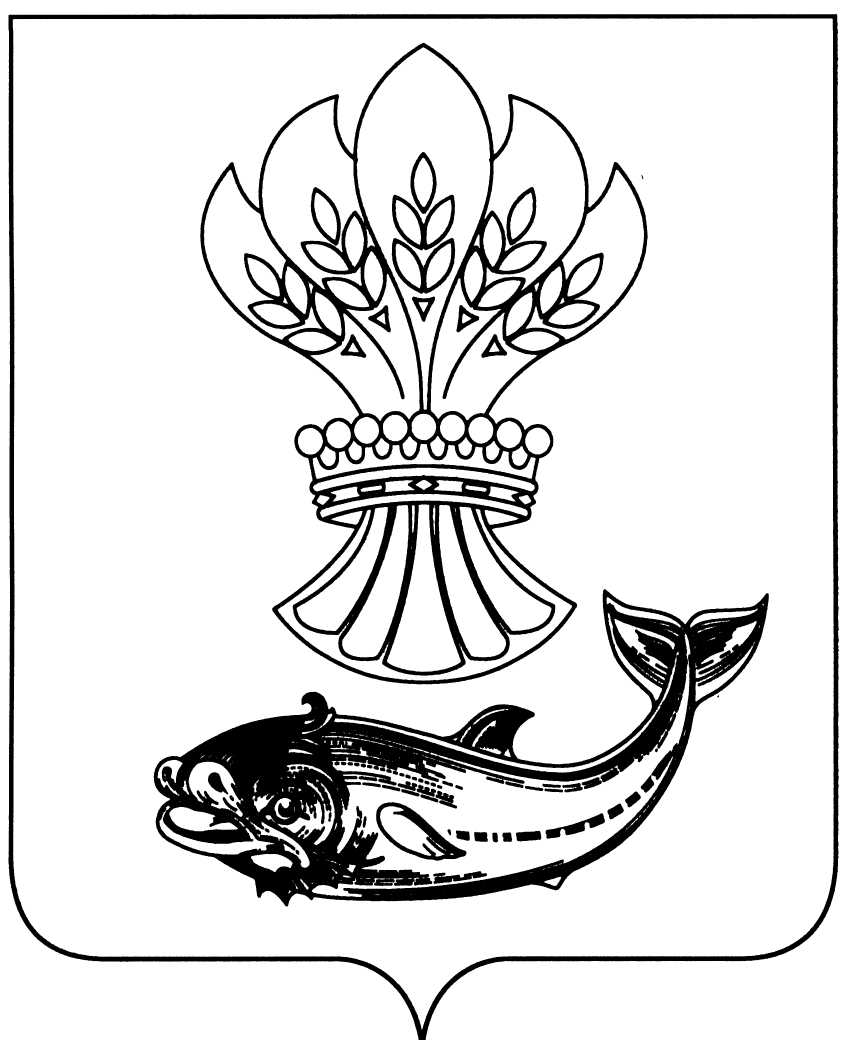 СОВЕТ НАРОДНЫХ ДЕПУТАТОВПАНИНСКОГО МУНИЦИПАЛЬНОГО РАЙОНАВОРОНЕЖСКОЙ ОБЛАСТИР Е Ш Е Н И Еот 28.12.2018  № 171р.п.ПаниноО принятии к осуществлению полномочийорганов местного самоуправления городских и сельских поселений Панинского муниципальногорайона Воронежской области начисления и выплаты заработной платы и прочих выплат работникам культуры.         В соответствии с частью 4 статьи 15 Федерального закона от 06.10.2003 № 131-ФЗ «Об общих принципах организации местного самоуправления в Российской Федерации», Уставом Панинского муниципального района Воронежской области, рассмотрев решения Советов народных депутатов городских и сельских поселений Панинского муниципального района Воронежской области о передаче полномочий  начисления и выплаты заработной платы и прочих выплат работникам учреждения культуры, Совет народных депутатов Панинского муниципального района Воронежской области  р е ш и л:      1. Принять к осуществлению полномочия органов местного самоуправления Панинского городского поселения, Дмитриевского сельского поселения, Ивановского сельского поселения, Красненского сельского поселения, Краснолиманского сельского поселения, Криушанского сельского поселения, Михайловского сельского поселения, Октябрьского сельского поселения, Прогрессовского сельского поселения, Чернавского сельского поселения Панинского муниципального района Воронежской области начисления и выплаты заработной платы и прочих выплат работникам культуры.             2. Администрации Панинского муниципального района Воронежской области заключить соглашения с администрациями городских и сельских поселений Панинского муниципального района Воронежской области о передаче полномочий, указанных в пункте 1 настоящего решения, на срок с 01.01.2019 по 31.12.2019 г.           3. Опубликовать настоящее решение в официальном периодическом печатном издании Панинского муниципального района Воронежской области «Панинский муниципальный вестник», а также разместить на официальном сайте органов местного самоуправления Панинского муниципального района Воронежской области в информационно-телекоммуникационной сети «Интернет» (http://www.panino-region.ru).              4. Настоящее решение вступает в силу со дня его принятия.Глава Панинского муниципального района                                     Н.В.ЩегловПредседательСовета народных депутатовПанинского муниципального района                                      В.Д.Жукавин   